SATISFY YOUR CRAVING
Pocket Proxe Script 1.  Introduce yourself, state your purpose, and ask permission. 
I’m ___. We’re with InterVarsity Christian Fellowship and we’re asking people: If you wanted to have sex in the next seven days, could you, and which strategy would you use to get it? Would you like to participate?
2.  Invite them to respond with the strategy they would use.
We’ve listed some ways of having sex for $200 or less. ($200 is the cost to purchase a child sex slave for life in Thailand.) Can you place a sticker in the box for the strategy that you would use to have sex in the next week?3. Flip over the Pocket Proxe and ask the questions on the back.
Thank you for participating. I’d love to get your responses to a few more questions.
Do you think that all of these strategies are an equally acceptable means of achieving the goal to have sex?  Why?  Let’s switch our focus to the people who are involved in these situations.  Looking at these pictures, who is the most valuable in your eyes? The least? Why?An ancient spiritual proverb says that each of these people is a wonderful creation that God knew even before forming them in their mother. If you valued them as much as God does, how would it affect your response to them/their situation?   
4.  Share the gospel. 
Can I share how God shows his value for you? (See next page.)5.  Invite them to respond.  
How about you? What would it take for you to recognize your brokenness, and let Jesus begin to heal your life and your relationships, so you can help bring healing to the world?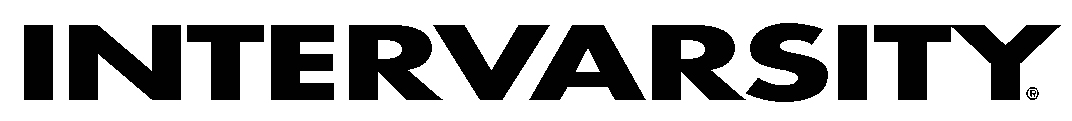 